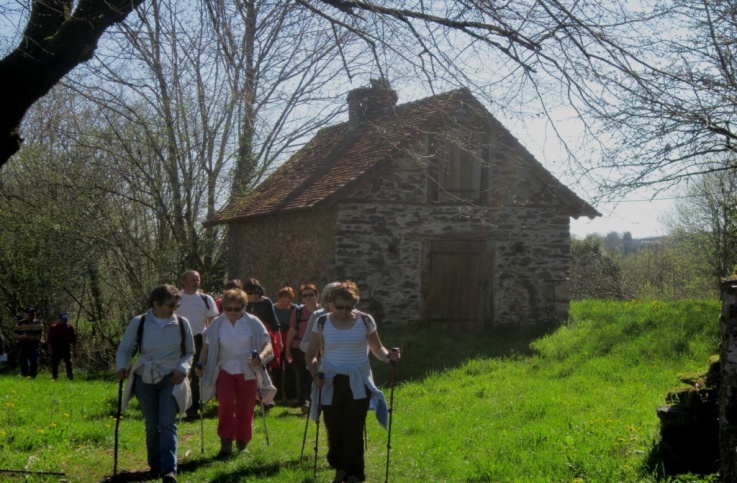 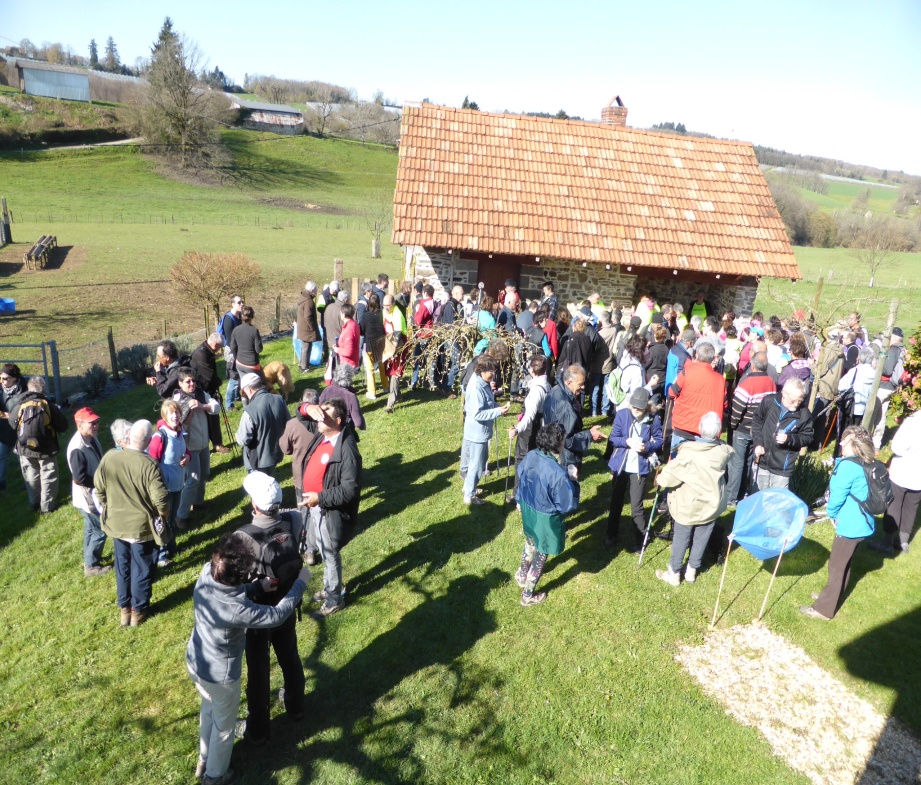 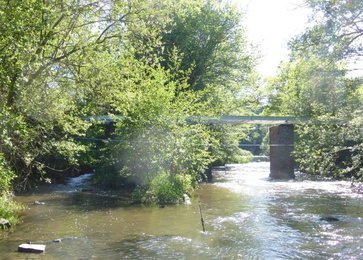 7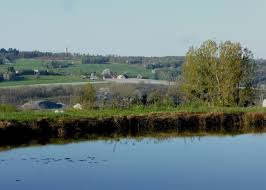 